Top of FormBottom of FormMail application and payment to:Ruth Dalton – BCC Secretary1128 NW 106th St.
Gainesville, FL 32606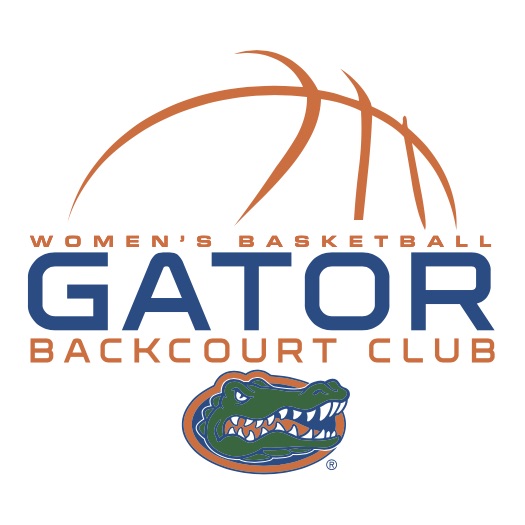 
Gator Backcourt Club Membership Application
      2018-2019 Season       www.gatorbackcourtclub.comName:________________________________________________________________________________________________________________________________________________________Address:   ________________________________________________________________________________________________________________________________________________________City, State, Zip:________________________________________________________________________________________________________________________________________________________Home Phone:____________________________Cell Phone: _____________________________________________________________Cell Phone: _________________________________Email:________________________________________________________________________________________________________________________________________________________(please print clearly)(please print clearly)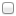 I chose NOT to share my email with BCC members. I chose NOT to share my email with BCC members. Membership Options (please select one):                  Individual $30.00                  Family - $50.00 (up to 2 persons, $5 for each additional person) – Please list below                  Student  - $5.00Membership Options (please select one):                  Individual $30.00                  Family - $50.00 (up to 2 persons, $5 for each additional person) – Please list below                  Student  - $5.00Membership Options (please select one):                  Individual $30.00                  Family - $50.00 (up to 2 persons, $5 for each additional person) – Please list below                  Student  - $5.00Please indicate:   Membership Renewal       New Membership     Gator Basketball AlumnaAdditional Family Member Names & Email addresses:(1) ________________________________________   (2) ____________________________________________           Please indicate:   Membership Renewal       New Membership     Gator Basketball AlumnaAdditional Family Member Names & Email addresses:(1) ________________________________________   (2) ____________________________________________           Please indicate:   Membership Renewal       New Membership     Gator Basketball AlumnaAdditional Family Member Names & Email addresses:(1) ________________________________________   (2) ____________________________________________           (3) ________________________________________   (4) ____________________________________________           (3) ________________________________________   (4) ____________________________________________           (3) ________________________________________   (4) ____________________________________________           I would like to assist the club in the following area(s):

                           Special Events           Membership            Game Day BCC TableI would like to assist the club in the following area(s):

                           Special Events           Membership            Game Day BCC TableI would like to assist the club in the following area(s):

                           Special Events           Membership            Game Day BCC TablePayment Method (please check one)                  Check: #                  amount  $                     (make checks payable to Backcourt Club)                  Cash: amount  $                         (do not send cash via mail)
If you prefer to pay your dues via credit card, please visit: www.gatorbackcourtclub.com & click on the “membership” tab.Payment Method (please check one)                  Check: #                  amount  $                     (make checks payable to Backcourt Club)                  Cash: amount  $                         (do not send cash via mail)
If you prefer to pay your dues via credit card, please visit: www.gatorbackcourtclub.com & click on the “membership” tab.Payment Method (please check one)                  Check: #                  amount  $                     (make checks payable to Backcourt Club)                  Cash: amount  $                         (do not send cash via mail)
If you prefer to pay your dues via credit card, please visit: www.gatorbackcourtclub.com & click on the “membership” tab.